Publicado en Ottawa, Canaa el 05/12/2023 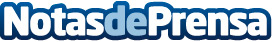 El Gobierno de Costa Rica selecciona la plataforma FreeBalance para impulsar la transformación digitalEl Ministerio de Hacienda implementará operaciones gubernamentales innovadoras, centradas en el cliente y que prioridad digital en un programa de transformación plurianualDatos de contacto:Alison LancasterMarketing Manager0330 043 1216Nota de prensa publicada en: https://www.notasdeprensa.es/el-gobierno-de-costa-rica-selecciona-la Categorias: Internacional Finanzas Innovación Tecnológica Digital Actualidad Empresarial http://www.notasdeprensa.es